Rockford Public Schools Curriculum Map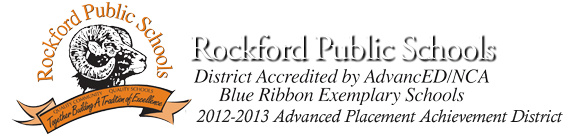 Content Area:  English Language ArtsGrade: SecondSEPTEMBER/OCTOBER-Unit 1: Learning Within Our Classroom CommunityGrade: SecondSEPTEMBER/OCTOBER-Unit 1: Learning Within Our Classroom CommunityGrade: SecondSEPTEMBER/OCTOBER-Unit 1: Learning Within Our Classroom CommunityGrade: SecondSEPTEMBER/OCTOBER-Unit 1: Learning Within Our Classroom CommunityRockford Public Schools Curriculum MapContent Area: English Language ArtsGrade: Second                                NOVEMBER/DECEMBER – Unit 2: Cultural Impacts on LiteratureGrade: Second                                NOVEMBER/DECEMBER – Unit 2: Cultural Impacts on LiteratureGrade: Second                                NOVEMBER/DECEMBER – Unit 2: Cultural Impacts on LiteratureGrade: Second                                NOVEMBER/DECEMBER – Unit 2: Cultural Impacts on LiteratureRockford Public Schools Curriculum MapContent Area: English Language ArtsGrade: Second                               JANUARY/FEBRUARY – Unit 3: “In My Opinion…”Grade: Second                             JANUARY/FEBRUARY – Unit 3: “In My Opinion…”Rockford Public Schools Curriculum MapContent Area: English Language ArtsGrade: Second                                MARCH/APRIL Unit 4: Poetry- Powerful Thoughts in Tiny PackagesGrade: Second                                MARCH/ARPIL Unit 4: Poetry- Powerful Thoughts in Tiny PackagesRockford Public Schools Curriculum MapContent Area: English Language ArtsGrade: Second                                APRIL/MAY- Unit 5: Science DetectivesGrade: Second                                APRIL/MAY- Unit 5: Science DetectivesUnit 5 Additional Text:What’s the Plan? Designing Your Experiment Geography Zone Series: Peninsulas, Caves, Valleys, Canyons, Bays, Beaches, Islands, Glaciers, Plains Experiments with Water: Water and Buoyancy (Do It Yourself) by Chris OxladeComparing Bodies of Water by Rebecca RissmanHow Full Is Full?: Comparing Bodies of Water (Measuring and Comparing) Vic ParkerGreat Salt Lake (Rookie Read-About Geography) Mary SchulteVolcanoes, Caves, Prairie, Islands, Valleys (Landforms Series) by Cassie MayerLakes and Ponds, Rivers and Streams, Comparing Bodies of Water, Oceans and Seas, Canals (Bodies of Water Series) by Cassie MayerNatural Wonders Series: Water Bodies Series, Landform Series,  Landform Adventurerers Series, My Science Investigation SeriesPlantsExperiments with Plants (True Books) Time For Kids: Plants! (Time for Kids Science Scoops) Hungry Plants DK Readers: Plants Bite Back!Meat-Eating Plants (The Strangest Plants on Earth) Poisonous Plants (Strangest Plants on Earth) Weird and Wacky Plants, Grades 1 - 2: Level 3 Experiments with Plants MeasurementMeasuring and Comparing SeriesHow Big Is Big? : Comparing PlantsHow Far Is Far? : Comparing Geographical DistancesHow Full Is Full? : Comparing Bodies of Water, How Heavy Is Heavy? : Comparing VehiclesHow Long Is Long? : Comparing AnimalsHow Small Is Small? : Comparing Body PartsHow Tall Is Tall? : Comparing StructuresHow Do You Measure Length and Distance?How Do You Measure Liquids?How Do You Measure Time?How Do You Measure Weight?Rockford Public Schools Curriculum MapSecond Grade ELANOTES:Rockford Public Schools 2nd Grade ELA Curriculum Map OverviewRockford Public Schools 2nd Grade ELA Curriculum Map OverviewRockford Public Schools 2nd Grade ELA Curriculum Map OverviewRockford Public Schools 2nd Grade ELA Curriculum Map OverviewRockford Public Schools 2nd Grade ELA Curriculum Map OverviewRockford Public Schools 2nd Grade ELA Curriculum Map OverviewSeptemberOctoberNovemberDecemberJanuaryFebruaryMarchAprilAprilMayUnits of Study forReading LiteratureReading Informational TextLanguageSpeaking and ListeningFoundational SkillsUnit 1: Learning Within Our Classroom CommunityNevilleStand Tall Molly Lou MelonHoward B. Wigglebottom Learns to ListenGoldisocks and the Three LibeariansBlast off ReadersScholastic InvestigatorsNational Geographic ReadersUnit 2:Cultural Impacts on LiteratureHow Tiger Got His StripesZen ShortsThe Adventures of Spider: West African FolktalesTikki Tikki TemboOne Grain of RiceThe Empty PotThe Magic FanThe Clever MonkeyTwo Green FrogsThe Legend of the Blue BonnetHer TalesAesop's FablesHow the Stars Fell into the SkyThe Legend of the PoinsettiaTall (Powell)Fables (Lobel)Unit 3: “In My Opinion…”Have I Got a Book for You!Earrings (Viorst)Thank You, Sarah (NF)Emily’s Runaway ImaginationI Wanna New RoomCheck Please (Frankly Frannie)Crazy Hair DayDear Mother EarthBest Time of DayCan I Have a Stegosaurus Mom? Can I? Please!?Click Clack Moo: Cows that TypeI Wanna IguanaHey, Little AntDear Mrs. LaRuePlantzillaUnit 4: Poetry- Powerful Thoughts in Tiny PackagesNational Geographic Book of Animal PoetryA Stick Is an Excellent Thing: Poems Celebrating Outdoor PlayUnit 5: Science DetectivesWhat’s the Plan? Designing Your Experiment Geography Zone Series Landforms SeriesExperiments with Water: Water and Buoyancy (Do It Yourself) Comparing Bodies of Water How Full Is Full?: Comparing Bodies of Water Great Salt Lake Volcanoes, Caves, Prairie, Bodies of Water SeriesLiteracy AssessmentsJerry Johns Basic Reading InventoryDevelopmental Reading Assessment (DRA)Primary Spelling InventoryJerry Johns Form  2A Bill at CampIf:  >10 total miscues      >3 comprehensionThen:     DRA Level 16 >94%      with Fluency >8  and/or     Comprehension >16Words Their Way Primary Spelling Word InventoryDRA Level 20 90-94% with Fluency >8 and/or Comprehension >16Jerry Johns Form  2B The Strange ObjectIf:  > 5 total miscues       >3 comprehensionThen:     DRA Level 20 >94%       with Fluency >8  and/or     Comprehension >16Words Their Way Primary Spelling Word InventoryDRA Level 24  > 94%with Fluency >8 and/or Comprehension >16Jerry Johns Form  2C Zoo WorkIf:  >5 total miscues       >3 comprehensionThen:      DRA Level 28 >94%       with Fluency >8  and/or      Comprehension >16Words Their Way Primary Spelling Word InventoryWriting: Units of Study in Opinion, Information, and Narrative WritingPacing Goal: 3 LC lessons per week to allow time to extend mini-lessons and mid-workshop teaching points over 5 workshop daysUnit 1: Lessons from the Masters: Improving Narrative WritingBend  I and IIIf… Then…Curriculum: Writing Gripping Fictional Stories with Meaning and Significance(Introduce genre, Bend I if students need story development, Bend II, Bend III)  Unit 1:  Bend  III Unit 3: Writing About Reading (Opinion)Bends I, II, IIIUnit 4: Big Thoughts in Small Packages (Poetry)Bends I, II, III(5 weeks)Unit 2: Lab Reports and Science Books (Information)Bends I, II, and III(7 weeks) Writing: Lucy Calkins On-demand and Post Writing AssessmentsNarrative and Informational On-demand Writing AssessmentsOpinion On-demand and Post Assessment (data not collected)Informational Post Assessment (data collected for School Improvement)Unit Overview: September is a key month for establishing routines for the reading and writing workshop and establishing a classroom environment for learning and collaboration. Students will learn about rules for life and our classroom community by building a social contract through reading narrative and informational books that focus on community (Howard B. Wigglebottom Learns to Listen, The Library Lion, When Squirrels Try),  friendship (Neville,  Mzee: The True Story of a Remarkable Friendship, Charlotte’s Web ),  and tolerance (Stand Tall Molly Lou Melon, Pinduli, Chrysanthemum).  Students will deepen their understanding of community, friendship, and tolerance by asking wh- questions through shared reading of narrative text.  Essential Question: How does the classroom community support the routines of reading and writing workshops?Unit Overview: September is a key month for establishing routines for the reading and writing workshop and establishing a classroom environment for learning and collaboration. Students will learn about rules for life and our classroom community by building a social contract through reading narrative and informational books that focus on community (Howard B. Wigglebottom Learns to Listen, The Library Lion, When Squirrels Try),  friendship (Neville,  Mzee: The True Story of a Remarkable Friendship, Charlotte’s Web ),  and tolerance (Stand Tall Molly Lou Melon, Pinduli, Chrysanthemum).  Students will deepen their understanding of community, friendship, and tolerance by asking wh- questions through shared reading of narrative text.  Essential Question: How does the classroom community support the routines of reading and writing workshops?Unit Overview: September is a key month for establishing routines for the reading and writing workshop and establishing a classroom environment for learning and collaboration. Students will learn about rules for life and our classroom community by building a social contract through reading narrative and informational books that focus on community (Howard B. Wigglebottom Learns to Listen, The Library Lion, When Squirrels Try),  friendship (Neville,  Mzee: The True Story of a Remarkable Friendship, Charlotte’s Web ),  and tolerance (Stand Tall Molly Lou Melon, Pinduli, Chrysanthemum).  Students will deepen their understanding of community, friendship, and tolerance by asking wh- questions through shared reading of narrative text.  Essential Question: How does the classroom community support the routines of reading and writing workshops?Unit Overview: September is a key month for establishing routines for the reading and writing workshop and establishing a classroom environment for learning and collaboration. Students will learn about rules for life and our classroom community by building a social contract through reading narrative and informational books that focus on community (Howard B. Wigglebottom Learns to Listen, The Library Lion, When Squirrels Try),  friendship (Neville,  Mzee: The True Story of a Remarkable Friendship, Charlotte’s Web ),  and tolerance (Stand Tall Molly Lou Melon, Pinduli, Chrysanthemum).  Students will deepen their understanding of community, friendship, and tolerance by asking wh- questions through shared reading of narrative text.  Essential Question: How does the classroom community support the routines of reading and writing workshops?Unit Overview: September is a key month for establishing routines for the reading and writing workshop and establishing a classroom environment for learning and collaboration. Students will learn about rules for life and our classroom community by building a social contract through reading narrative and informational books that focus on community (Howard B. Wigglebottom Learns to Listen, The Library Lion, When Squirrels Try),  friendship (Neville,  Mzee: The True Story of a Remarkable Friendship, Charlotte’s Web ),  and tolerance (Stand Tall Molly Lou Melon, Pinduli, Chrysanthemum).  Students will deepen their understanding of community, friendship, and tolerance by asking wh- questions through shared reading of narrative text.  Essential Question: How does the classroom community support the routines of reading and writing workshops?Unit Overview: September is a key month for establishing routines for the reading and writing workshop and establishing a classroom environment for learning and collaboration. Students will learn about rules for life and our classroom community by building a social contract through reading narrative and informational books that focus on community (Howard B. Wigglebottom Learns to Listen, The Library Lion, When Squirrels Try),  friendship (Neville,  Mzee: The True Story of a Remarkable Friendship, Charlotte’s Web ),  and tolerance (Stand Tall Molly Lou Melon, Pinduli, Chrysanthemum).  Students will deepen their understanding of community, friendship, and tolerance by asking wh- questions through shared reading of narrative text.  Essential Question: How does the classroom community support the routines of reading and writing workshops?Unit Overview: September is a key month for establishing routines for the reading and writing workshop and establishing a classroom environment for learning and collaboration. Students will learn about rules for life and our classroom community by building a social contract through reading narrative and informational books that focus on community (Howard B. Wigglebottom Learns to Listen, The Library Lion, When Squirrels Try),  friendship (Neville,  Mzee: The True Story of a Remarkable Friendship, Charlotte’s Web ),  and tolerance (Stand Tall Molly Lou Melon, Pinduli, Chrysanthemum).  Students will deepen their understanding of community, friendship, and tolerance by asking wh- questions through shared reading of narrative text.  Essential Question: How does the classroom community support the routines of reading and writing workshops?Unit Overview: September is a key month for establishing routines for the reading and writing workshop and establishing a classroom environment for learning and collaboration. Students will learn about rules for life and our classroom community by building a social contract through reading narrative and informational books that focus on community (Howard B. Wigglebottom Learns to Listen, The Library Lion, When Squirrels Try),  friendship (Neville,  Mzee: The True Story of a Remarkable Friendship, Charlotte’s Web ),  and tolerance (Stand Tall Molly Lou Melon, Pinduli, Chrysanthemum).  Students will deepen their understanding of community, friendship, and tolerance by asking wh- questions through shared reading of narrative text.  Essential Question: How does the classroom community support the routines of reading and writing workshops?Reading Component/Key IdeasWhat reading components are being covered and what is the important vocabulary? What do students need to know?(Reading Component)Reading Component/Key IdeasWhat reading components are being covered and what is the important vocabulary? What do students need to know?(Reading Component)Student ObjectivesWhat do students have to be able to do?(Common Core Student Objective Language)Standards are listed when they are introduced. Instruction should continue throughout the year as students progress.Focus Standards(Standard Code)Instruction/Sample ActivitiesWhat activities are used to develop the skills and knowledge?(Units of Study)Instruction/Sample ActivitiesWhat activities are used to develop the skills and knowledge?(Units of Study)Resources/Suggested WorksWhat materials, texts, videos, internet, software, or human resources support instruction?(Rockford Resources)AssessmentWhat evidence (product or performance) is collected to determine that the students have met the reading objective?(RPS Literacy Assessment Charts)Reading ComponentAcademic VocabularyStudent ObjectivesWhat do students have to be able to do?(Common Core Student Objective Language)Standards are listed when they are introduced. Instruction should continue throughout the year as students progress.Focus Standards(Standard Code)Instruction andThematic IdeasDifferentiationResources/Suggested WorksWhat materials, texts, videos, internet, software, or human resources support instruction?(Rockford Resources)AssessmentWhat evidence (product or performance) is collected to determine that the students have met the reading objective?(RPS Literacy Assessment Charts)PhonicsWord Recognitionconsonantvowellong vowelshort vowelsyllableoddball words(formerly red words/ rule breakers)Phonics and Word RecognitionKnow and apply grade-level phonics and word analysis skills in decoding words.- Distinguish long and short vowels when reading regularly spelled one-syllable words. -Recognize and read grade-appropriate irregularly spelled words.RF.2.3 (a, f)Word StudyMaking WordsCAFÉ Strategies  Stage specific Words Their Way SortsMaking Words: stage specificWords Their Way (Bear)RPS Word Study RoutinesMaking Words TemplateWords Their Way Primary Spelling InventoryJerry Johns Form  2A Bill at CampIf:      >11 total miscues     >3.5 comprehensionThen:     DRA Level 16 >94%      with Fluency >8 and/or     Comprehension >16Dolch Word List as necessary(Tier I Watch/Tier II/Tier III)Fluencytextaccuracyfluencycomprehensionjust right books or good fit booksFluency
Read with sufficient accuracy and fluency to support comprehension.- Read grade-level text with purpose and understanding.-Read grade-level text orally with accuracy, appropriate rate, and expression.-Use context to confirm or self-correct word recognition and understanding, rereading as necessary.RF.2.4 (a, b,c)Read AloudGoldisocks and the Three Libearians, PoetryReader’s TheaterCAFÉ Strategies Leveled BooksGrowing Readers (Collins)The Daily 5  (Boushey and Moser) The Café (Boushey and Moser)Words Their Way Primary Spelling InventoryJerry Johns Form  2A Bill at CampIf:      >11 total miscues     >3.5 comprehensionThen:     DRA Level 16 >94%      with Fluency >8 and/or     Comprehension >16Dolch Word List as necessary(Tier I Watch/Tier II/Tier III)Reading ComponentAcademic VocabularyStudent ObjectivesFocus StandardsInstruction andThematic IdeasDifferentiationResources/Suggested WorksAssessmentReading  Comprehension: Literaturedetailsmain ideakey/supporting detailsWh-questionsquestioningunderstandclarifyconclusionintroductioncharacterssetting plotfictionnonfictioninformational texttopic“all about”“how-to”rereadmonitor thinking/comprehensionKey Ideas and Details-Ask and answer such questions as who, what, where, when, why, and how to demonstrate understanding of key details in a text.Craft and Structure-Describe the overall structure of a story, including describing how the beginning introduces the story and the ending concludes the action.Integration of Knowledge and Ideas-Use information gained from the illustrations and words in a print or digital text to demonstrate understanding of its characters, setting, or plot.Range of Reading/Text Complexity-By the end of the year, read and comprehend literature, including stories and poetry, in the grades 2–3 text complexity band proficiently, with scaffolding as needed at the high end of the range.RL.2.1RL.2.5RL.2.7RL.2.10Mini-lessons in Reading WorkshopCAFÉ strategies Guided ReadingConferringRead Aloud withTurn and TalkMentor TextAnchor ChartsSmall Group ConferringThe CAFÉ (Boushey and Moser)7 Keys to Comprehension (Zimmerman and Hutchins): Monitor Comprehension and Schema Strategies that Work (Harvey and Goudvis)wegivebooks.orgStoria (Scholastic) and other eBooksReading Comprehension: Informational Textdetailsmain ideakey/supporting detailsWh-questionsquestioningunderstandclarifyconclusionintroductioncharacterssetting plotfictionnonfictioninformational texttopic“all about”“how-to”rereadmonitor thinking/comprehensionKey Ideas and Details-Ask and answer such questions as who, what, where, when, why, and how to demonstrate understanding of key details in a text.-Describe the connection between a series of historical events, scientific ideas or concepts, or steps in technical procedures in a text.Craft and Structure-Determine the meaning of words and phrases in a text relevant to a grade 2 topic or subject area.-Know and use various text features (e.g., captions, bold print, subheadings, glossaries, indexes, electronic menus, icons) to locate key facts or information in a text efficiently.Range of Reading/Text Complexity -By the end of year, read and comprehend informational texts, including history/social studies, science, and technical texts, in the grades 2–3 text complexity band proficiently, with scaffolding as needed at the high end of the range.RI.2.1RI.2.3RI.2.4RI.2.10Reading Workshop: mini-lessons, guided reading, read to self, conferring Mentor TextWriting Workshop connectionsVocabulary Wall/CAFÉ strategiesRead to SelfJust Right BooksThe Primary Comprehension ToolkitTime for KidsReading ComponentAcademic VocabularyStudent ObjectivesFocus StandardsInstruction andThematic IdeasDifferentiationResources/Suggested WorksAssessmentWritingsmall moment“all about”“how- to”topicparagraphsupporting details contentinformativeexplanatoryconcluding statementmentor textmagnifyend punctuationeditcommareviseheadingschaptersectionstable of contentslabeled diagramcraftintentintentionscraft movesvolume word choiceText Types and Purposes-Write informative/explanatory texts in which they introduce a topic, use facts and definitions to develop points, and provide a concluding statement or section.-Write narratives, in which they recount a well-elaborated event or short sequence of events, include details to describe actions, thoughts, and feelings, use temporal words to signal event order, and provide a sense of closure.Production and Distribution of Writing-With guidance and support from adults and peers, focus on a topic and strengthen writing as needed by revising and editing.W.2.2W.2.3W.2.5Unit 1: Lessons from the Masters: Improving Narrative WritingBend  I and IIConferringSmall group focus lessonsUnits of Study in Opinion, Information, and Narrative Writing (Calkins)Information On-demand Assessment Narrative On-demand and  Post Assessment (data not collected)Speaking and Listeningdiscussionconversationspeakinglisteningdescriptive detailsvolumerelevantagreedisagreeimportantfactsComprehension and CollaborationParticipate in collaborative conversations with diverse partners about grade 2 topics and texts with peers and adults in small and larger groups.  -Follow agreed-upon rules for discussions (e.g., gaining the floor in respectful ways, listening to others with care, speaking one at a time about the topics and texts under discussion).- Build on others’ talk in conversations by linking their comments to the remarks of others.SL.2.1 (a, b)Good ThingsSocial ContractReading and Writing WorkshopRead Aloud-Turn and Talk1-1 ConferringTeacher Directed Questioning StrategiesCapturing Kids’ HeartsReading ComponentAcademic VocabularyStudent ObjectivesFocus StandardsInstruction andThematic IdeasDifferentiationResources/Suggested WorksAssessmentLanguage and Vocabularynounsverbpronoun (vocab wall)pluralirregularoddballspelling patternsformal languagemannersinformal languageeditingcapitalpunctuationdictionaryformalinformalglossarycontext cluescompound wordConventions of Standard EnglishDemonstrate command of the conventions of standard English grammar and usage when writing or speaking.- Use collective nouns (e.g., group).-Form and use frequently occurring irregular plural nouns (e.g., feet, children, teeth, mice, fish).- Use reflexive pronouns (e.g., myself, ourselves).Demonstrate command of the conventions of standard English capitalization, punctuation, and spelling when writing.-Generalize learned spelling patterns when writing words .-Consult reference materials, including beginning dictionaries, as needed to check and correct spellings.Knowledge of LanguageUse knowledge of language and its conventions when writing, speaking, reading, or listening.- Compare formal and informal uses of English.Vocabulary Acquisition and UseDetermine or clarify the meaning of unknown and multiple-meaning words and phrases based on grade 2 reading and content, choosing flexibly from an array of strategies.-Use sentence-level context as a clue to the meaning of a word or phrase.-Use knowledge of the meaning of individual words to predict the meaning of compound words (e.g., birdhouse, lighthouse, housefly; bookshelf, notebook, bookmark)-Use glossaries and beginning dictionaries, both print and digital, to determine or clarify the meaning of words and phrasesL.2.1 (a,b,c)L.2.2 (d, e)L.2.3 (a)L.2.4 (a, d, e)Reading and Writing Workshop:Mini-Lessons, conferringGuided ReadingRead AloudLife Skills-Class MeetingWord StudyVocabulary Wall/Anchor Charts1-1 ConferringTeacher Directed Questioning StrategiesWord Study GroupsWords Their Way (Bear)Unit Overview: Students will use multiple texts including folk tales and fables that represent different cultures to compare characters, themes, and points of view to help define their views and opinions after learning about their own family heritage and traditions.   Students will apply point of view, how characters respond to challenges, and lessons learned from folk tales/fables to write realistic fiction. The class will collaboratively write questions to interview a family member about their heritage (where were your ancestors from, what is a favorite family tradition, what is favorite family recipe, what is fact about your family’s country/ies of origin?)  Students will use their interview questions to present highlights of their culture and create a visual display (culture quilt, paper doll, recipe book, Power Point, brochure, video, poster, collage).  Essential Question: How does culture impact our point of view as readers and writers?Unit Overview: Students will use multiple texts including folk tales and fables that represent different cultures to compare characters, themes, and points of view to help define their views and opinions after learning about their own family heritage and traditions.   Students will apply point of view, how characters respond to challenges, and lessons learned from folk tales/fables to write realistic fiction. The class will collaboratively write questions to interview a family member about their heritage (where were your ancestors from, what is a favorite family tradition, what is favorite family recipe, what is fact about your family’s country/ies of origin?)  Students will use their interview questions to present highlights of their culture and create a visual display (culture quilt, paper doll, recipe book, Power Point, brochure, video, poster, collage).  Essential Question: How does culture impact our point of view as readers and writers?Unit Overview: Students will use multiple texts including folk tales and fables that represent different cultures to compare characters, themes, and points of view to help define their views and opinions after learning about their own family heritage and traditions.   Students will apply point of view, how characters respond to challenges, and lessons learned from folk tales/fables to write realistic fiction. The class will collaboratively write questions to interview a family member about their heritage (where were your ancestors from, what is a favorite family tradition, what is favorite family recipe, what is fact about your family’s country/ies of origin?)  Students will use their interview questions to present highlights of their culture and create a visual display (culture quilt, paper doll, recipe book, Power Point, brochure, video, poster, collage).  Essential Question: How does culture impact our point of view as readers and writers?Unit Overview: Students will use multiple texts including folk tales and fables that represent different cultures to compare characters, themes, and points of view to help define their views and opinions after learning about their own family heritage and traditions.   Students will apply point of view, how characters respond to challenges, and lessons learned from folk tales/fables to write realistic fiction. The class will collaboratively write questions to interview a family member about their heritage (where were your ancestors from, what is a favorite family tradition, what is favorite family recipe, what is fact about your family’s country/ies of origin?)  Students will use their interview questions to present highlights of their culture and create a visual display (culture quilt, paper doll, recipe book, Power Point, brochure, video, poster, collage).  Essential Question: How does culture impact our point of view as readers and writers?Unit Overview: Students will use multiple texts including folk tales and fables that represent different cultures to compare characters, themes, and points of view to help define their views and opinions after learning about their own family heritage and traditions.   Students will apply point of view, how characters respond to challenges, and lessons learned from folk tales/fables to write realistic fiction. The class will collaboratively write questions to interview a family member about their heritage (where were your ancestors from, what is a favorite family tradition, what is favorite family recipe, what is fact about your family’s country/ies of origin?)  Students will use their interview questions to present highlights of their culture and create a visual display (culture quilt, paper doll, recipe book, Power Point, brochure, video, poster, collage).  Essential Question: How does culture impact our point of view as readers and writers?Unit Overview: Students will use multiple texts including folk tales and fables that represent different cultures to compare characters, themes, and points of view to help define their views and opinions after learning about their own family heritage and traditions.   Students will apply point of view, how characters respond to challenges, and lessons learned from folk tales/fables to write realistic fiction. The class will collaboratively write questions to interview a family member about their heritage (where were your ancestors from, what is a favorite family tradition, what is favorite family recipe, what is fact about your family’s country/ies of origin?)  Students will use their interview questions to present highlights of their culture and create a visual display (culture quilt, paper doll, recipe book, Power Point, brochure, video, poster, collage).  Essential Question: How does culture impact our point of view as readers and writers?Unit Overview: Students will use multiple texts including folk tales and fables that represent different cultures to compare characters, themes, and points of view to help define their views and opinions after learning about their own family heritage and traditions.   Students will apply point of view, how characters respond to challenges, and lessons learned from folk tales/fables to write realistic fiction. The class will collaboratively write questions to interview a family member about their heritage (where were your ancestors from, what is a favorite family tradition, what is favorite family recipe, what is fact about your family’s country/ies of origin?)  Students will use their interview questions to present highlights of their culture and create a visual display (culture quilt, paper doll, recipe book, Power Point, brochure, video, poster, collage).  Essential Question: How does culture impact our point of view as readers and writers?Unit Overview: Students will use multiple texts including folk tales and fables that represent different cultures to compare characters, themes, and points of view to help define their views and opinions after learning about their own family heritage and traditions.   Students will apply point of view, how characters respond to challenges, and lessons learned from folk tales/fables to write realistic fiction. The class will collaboratively write questions to interview a family member about their heritage (where were your ancestors from, what is a favorite family tradition, what is favorite family recipe, what is fact about your family’s country/ies of origin?)  Students will use their interview questions to present highlights of their culture and create a visual display (culture quilt, paper doll, recipe book, Power Point, brochure, video, poster, collage).  Essential Question: How does culture impact our point of view as readers and writers?Reading Component/Key IdeasWhat reading components are being covered and what is the important vocabulary? What do students need to know?(Reading Component)Reading Component/Key IdeasWhat reading components are being covered and what is the important vocabulary? What do students need to know?(Reading Component)Student ObjectivesWhat do students have to be able to do?(Common Core Student Objective Language)Standards are listed when they are introduced. Instruction should continue throughout the year as students progress.Focus Standards(Standard Code)Instruction/Sample ActivitiesWhat activities are used to develop the skills and knowledge?(Units of Study)Instruction/Sample ActivitiesWhat activities are used to develop the skills and knowledge?(Units of Study)Resources/Suggested WorksWhat materials, texts, videos, internet, software, or human resources support instruction?(Rockford Resources)AssessmentWhat evidence (product or performance) is collected to determine that the students have met the reading objective?(RPS Literacy Assessment Charts)Reading ComponentAcademic VocabularyStudent ObjectivesWhat do students have to be able to do?(Common Core Student Objective Language)Standards are listed when they are introduced. Instruction should continue throughout the year as students progress.Focus Standards(Standard Code)Instruction andThematic IdeasDifferentiationResources/Suggested WorksWhat materials, texts, videos, internet, software, or human resources support instruction?(Rockford Resources)AssessmentWhat evidence (product or performance) is collected to determine that the students have met the reading objective?(RPS Literacy Assessment Charts)Phonics/ WordRecognitionvowel teamsPhonics and Word RecognitionKnow and apply grade-level phonics and word analysis skills in decoding words.-Know spelling-sound correspondences for additional common vowel teams.RF.2.3 (b)Word StudyMaking WordsCAFÉ Strategies–revisit goals with studentsStage specific Words Their Way SortsMaking Words-stage specificWords Their Way (Bear)RPS Word Study RoutinesDRA Level 20 90-94% with Fluency >8 and/or Comprehension >16Fluencyfluencypaceexpressionvolumeself-correctphrasingpunctuationperiodquestion markexclamation  pointcommadialoguequotation marksFluencyRead with sufficient accuracy and fluency to support comprehension.RF.2.4CAFÉ Strategies–revisit goals with studentsRepeated Reading-Reader’s Theater, Poetry, Take Home ReadingConferringLeveled TextSmall Groupwww.readinglady.comwww.readinga-z.comDRA Level 20 90-94% with Fluency >8 and/or Comprehension >16Reading ComponentAcademic VocabularyStudent ObjectivesFocus StandardsInstruction andThematic IdeasDifferentiationResources/Suggested WorksAssessmentReading  Comprehension: Literaturefablesfolk Talesmessagemoralcultureschallengespoint of Viewcompare contrastKey Ideas and Details-Recount stories, including fables and folktales from diverse cultures, and determine their central message, lesson, or moral.-Describe how characters in a story respond to major events and challenges.Craft and Structure-Acknowledge differences in the points of view of characters, including by speaking in a different voice for each character when reading dialogue aloud.Integration of Knowledge and Ideas-Compare and contrast two or more versions of the same story (e.g., Cinderella stories) by different authors or from different culturesRange of Text ComplexityongoingRL.2.2RL 2.3RL.2.6RL.2.9RL.2.10Mini-lessons in Reading WorkshopCAFÉ Strategies–revisit goals with studentsLeveled TextSmall Group ConferringThe CAFÉ (Boushey and Moser)7 Keys to Comprehension (Zimmerman and Hutchins): Continue developing schema, introduce mental images wegivebooks.orgStoria (Scholastic) and other eBooksReading Comprehension: Informational Textmultiple paragraphscaptionstitleheadingbold printmapdiagramchartgraphlabelsphotograph illustrationKey Ideas and DetailsIdentify the main topic of a multi-paragraph text as well as the focus of specific paragraphs within the text.Craft and StructureExplain how specific images (e.g., a diagram showing how a machine works) contribute to and clarify a text.Integration of Knowledge and IdeasExplain how specific images (e.g., a diagram showing how a machine works) contribute to and clarify a text.Range of Text ComplexityongoingRI.2.2RI.2.6RI.2.7RI.2.10Mini-lessons in Reading and Writing WorkshopConferringCAFÉ strategiesRead AloudGuided ReadingLeveled TextSmall Group ConferringTime for KidsThe Primary Comprehension Toolkit (Harvey and Goudvis)Reading ComponentAcademic VocabularyStudent ObjectivesFocus StandardsInstruction andThematic IdeasDifferentiationResources/Suggested WorksAssessmentWritingnarrativestorytellingrealistic fictionfictional episodescharactersproblemsolutiontensionmomentumpoint of viewrevisebe bold…craft movesleadtransition wordsproducecollaborateText Types and PurposesProduction and Distribution of WritingWith guidance and support from adults, use a variety of digital tools to produce and publish writing, including in collaboration with peers.W.2.6If… Then…Curriculum: Writing Gripping Fictional Stories with Meaning and SignificanceUnit 1: Lessons from the Masters: Improving Narrative WritingBend  IIIModeling and ConferringConferringSmall group focus lessonsUnits of Study in Opinion, Information, and Narrative Writing;  Units of Study for Primary Writing (Calkins)Mentor Text (page 40 in If…Then…Curriculum)Speaking and Listening*continue this objective throughout the yearcomplete sentencequestionstatementclarifyrelevantComprehension and Collaboration-Participate in collaborative conversations with diverse partners about grade 2 topics and texts with peers and adults in small and larger groups.   -Ask for clarification and further explanation as needed about the topics and texts under discussion.-Recount or describe key ideas or details from a text read aloud or information presented orally or through other media.-Ask and answer questions about what a speaker says in order to clarify comprehension, gather additional information, or deepen understanding of a topic or issue.Presentation of Knowledge and Ideas-Tell a story or recount an experience with appropriate facts and relevant, descriptive details, speaking audibly in coherent sentences.-Produce complete sentences when appropriate to task and situation in order to provide requested detail or clarification.SL.2.1 (c)SL.2.2SL.2.3SL.2.4SL.2.6Model and redirect incomplete questions/answersTurn and Talk throughout the day!Graphic OrganizerExplicit instruction and modeling of asking clarifying questions, anchor chart, and guided practice during good things and  content areasConferringVisual for categories to expand details or Expanding Expression ToolReading ComponentAcademic VocabularyStudent ObjectivesFocus StandardsInstruction andThematic IdeasDifferentiationResources/Suggested WorksAssessmentLanguageConventions of Standard EnglishDemonstrate command of the conventions of standard English grammar and usage when writing or speaking.-Form and use the past tense of frequently occurring irregular verbs (e.g., sat, hid, told).Demonstrate command of the conventions of standard English capitalization, punctuation, and spelling when writing.-Capitalize holidays, product names, and geographic names.L.2.1 (d)L.2.2 (a)If… Then…Curriculum: Writing Gripping Fictional Stories with Meaning and SignificanceUnit 1: Lessons from the Masters: Improving Narrative WritingBend  IIIModeling and ConferringConferringSmall group focus lessonsUnits of Study in Opinion, Information, and Narrative Writing;  Units of Study for Primary Writing (Calkins)Mentor Text (page 40 in If…Then…Curriculum)Unit Overview:  Students will read multiple texts across different media (mentor text, online reviews, newspaper opinion section, blogs, book reviews) to learn about the role supporting reasons play while expressing an opinion in letter writing or reviews.  Students will learn about how the power of persuasion with the book Have I Got a Book for You to demonstrate how strong opinions influence others. During the writing workshop students will learn how to write letters and reviews about books, movies, foods they eat, and hobbies to recognize that they have a voice and that writing is a great method to share their thinking with others. They will use details and evidence to convince others of their argument or opinion. Students will choose a topic from their opinion writing to revise, publish, and present to the class. Essential Question:  How can our opinions influence the thinking of others?Unit Overview:  Students will read multiple texts across different media (mentor text, online reviews, newspaper opinion section, blogs, book reviews) to learn about the role supporting reasons play while expressing an opinion in letter writing or reviews.  Students will learn about how the power of persuasion with the book Have I Got a Book for You to demonstrate how strong opinions influence others. During the writing workshop students will learn how to write letters and reviews about books, movies, foods they eat, and hobbies to recognize that they have a voice and that writing is a great method to share their thinking with others. They will use details and evidence to convince others of their argument or opinion. Students will choose a topic from their opinion writing to revise, publish, and present to the class. Essential Question:  How can our opinions influence the thinking of others?Unit Overview:  Students will read multiple texts across different media (mentor text, online reviews, newspaper opinion section, blogs, book reviews) to learn about the role supporting reasons play while expressing an opinion in letter writing or reviews.  Students will learn about how the power of persuasion with the book Have I Got a Book for You to demonstrate how strong opinions influence others. During the writing workshop students will learn how to write letters and reviews about books, movies, foods they eat, and hobbies to recognize that they have a voice and that writing is a great method to share their thinking with others. They will use details and evidence to convince others of their argument or opinion. Students will choose a topic from their opinion writing to revise, publish, and present to the class. Essential Question:  How can our opinions influence the thinking of others?Unit Overview:  Students will read multiple texts across different media (mentor text, online reviews, newspaper opinion section, blogs, book reviews) to learn about the role supporting reasons play while expressing an opinion in letter writing or reviews.  Students will learn about how the power of persuasion with the book Have I Got a Book for You to demonstrate how strong opinions influence others. During the writing workshop students will learn how to write letters and reviews about books, movies, foods they eat, and hobbies to recognize that they have a voice and that writing is a great method to share their thinking with others. They will use details and evidence to convince others of their argument or opinion. Students will choose a topic from their opinion writing to revise, publish, and present to the class. Essential Question:  How can our opinions influence the thinking of others?Unit Overview:  Students will read multiple texts across different media (mentor text, online reviews, newspaper opinion section, blogs, book reviews) to learn about the role supporting reasons play while expressing an opinion in letter writing or reviews.  Students will learn about how the power of persuasion with the book Have I Got a Book for You to demonstrate how strong opinions influence others. During the writing workshop students will learn how to write letters and reviews about books, movies, foods they eat, and hobbies to recognize that they have a voice and that writing is a great method to share their thinking with others. They will use details and evidence to convince others of their argument or opinion. Students will choose a topic from their opinion writing to revise, publish, and present to the class. Essential Question:  How can our opinions influence the thinking of others?Unit Overview:  Students will read multiple texts across different media (mentor text, online reviews, newspaper opinion section, blogs, book reviews) to learn about the role supporting reasons play while expressing an opinion in letter writing or reviews.  Students will learn about how the power of persuasion with the book Have I Got a Book for You to demonstrate how strong opinions influence others. During the writing workshop students will learn how to write letters and reviews about books, movies, foods they eat, and hobbies to recognize that they have a voice and that writing is a great method to share their thinking with others. They will use details and evidence to convince others of their argument or opinion. Students will choose a topic from their opinion writing to revise, publish, and present to the class. Essential Question:  How can our opinions influence the thinking of others?Unit Overview:  Students will read multiple texts across different media (mentor text, online reviews, newspaper opinion section, blogs, book reviews) to learn about the role supporting reasons play while expressing an opinion in letter writing or reviews.  Students will learn about how the power of persuasion with the book Have I Got a Book for You to demonstrate how strong opinions influence others. During the writing workshop students will learn how to write letters and reviews about books, movies, foods they eat, and hobbies to recognize that they have a voice and that writing is a great method to share their thinking with others. They will use details and evidence to convince others of their argument or opinion. Students will choose a topic from their opinion writing to revise, publish, and present to the class. Essential Question:  How can our opinions influence the thinking of others?Unit Overview:  Students will read multiple texts across different media (mentor text, online reviews, newspaper opinion section, blogs, book reviews) to learn about the role supporting reasons play while expressing an opinion in letter writing or reviews.  Students will learn about how the power of persuasion with the book Have I Got a Book for You to demonstrate how strong opinions influence others. During the writing workshop students will learn how to write letters and reviews about books, movies, foods they eat, and hobbies to recognize that they have a voice and that writing is a great method to share their thinking with others. They will use details and evidence to convince others of their argument or opinion. Students will choose a topic from their opinion writing to revise, publish, and present to the class. Essential Question:  How can our opinions influence the thinking of others?Reading Component/Key IdeasWhat reading components are being covered and what is the important vocabulary? What do students need to know?(Reading Component)Reading Component/Key IdeasWhat reading components are being covered and what is the important vocabulary? What do students need to know?(Reading Component)Student ObjectivesWhat do students have to be able to do?(Common Core Student Objective Language)Standards are listed when they are introduced. Instruction should continue throughout the year as students progress.Focus Standards(Standard Code)Instruction/Sample ActivitiesWhat activities are used to develop the skills and knowledge?(Units of Study)Instruction/Sample ActivitiesWhat activities are used to develop the skills and knowledge?(Units of Study)Resources/Suggested WorksWhat materials, texts, videos, internet, software, or human resources support instruction?(Rockford Resources)AssessmentWhat evidence (product or performance) is collected to determine that the students have met the reading objective?(RPS Literacy Assessment Charts)Reading ComponentAcademic VocabularyStudent ObjectivesWhat do students have to be able to do?(Common Core Student Objective Language)Standards are listed when they are introduced. Instruction should continue throughout the year as students progress.Focus Standards(Standard Code)Instruction andThematic IdeasDifferentiationResources/Suggested WorksWhat materials, texts, videos, internet, software, or human resources support instruction?(Rockford Resources)AssessmentWhat evidence (product or performance) is collected to determine that the students have met the reading objective?(RPS Literacy Assessment Charts)Phonics/ WordRecognitionPhonics and Word RecognitionKnow and apply grade level phonics and word analysis skills in decoding words.RF 2.3Word StudyMaking WordsCAFÉ Strategies F; revisit goals with studentsStage specific Words Their Way SortsMaking Words-stage specificWords Their Way (Bear)RPS Word Study RoutinesJerry Johns Form  2B The Strange ObjectIf:  > 5 total miscues       >3 comprehensionThen:     DRA Level 20 >94%       with Fluency >8  and/or     Comprehension >16Words Their Way Primary Spelling Word InventoryFluency phrasingFluencyRead with sufficient accuracy and fluency to support comprehension.RF 2.4CAFÉ Strategies–revisit goals with studentsRepeated Reading-Reader’s Theater, Poetry, Take Home ReadingConferringLeveled TextSmall Groupwww.readinglady.comwww.readinga-z.comJerry Johns Form  2B The Strange ObjectIf:  > 5 total miscues       >3 comprehensionThen:     DRA Level 20 >94%       with Fluency >8  and/or     Comprehension >16Words Their Way Primary Spelling Word InventoryReading  Comprehension: Literatureinferringprior knowledgeschemamental imageRange of Text ComplexityRL 2.10Mini-lessons in Reading WorkshopCAFÉ Strategies–revisit goals with studentsConferringLeveled TextSmall GroupThe CAFÉ  (Boushey and Moser)7 Keys to Comprehension (Zimmerman and Hutchins): Reading for Meaning by Debbie MillerSpeaking and Listening*continue this objective throughout the yearConferringReading ComponentAcademic VocabularyStudent ObjectivesFocus StandardsInstruction andThematic IdeasDifferentiationResources/Suggested WorksAssessmentReading Comprehension: Informational TextIntegration of Knowledge and IdeasDescribe how reasons support specific points the author makes in a text.Range of Text ComplexityongoingRI 2.8RI.2.10Mini-lessons in Reading WorkshopCAFÉ Strategies–revisit goals with studentsGuided ReadingLeveled TextSmall Group ConferringTime for KidsThe Primary Comprehension Toolkit (Harvey and Goudvis) CAFÉ (Boushey and Moser)Reading For Meaning (Miller)Writingopinionlinking wordsconclusionreasonsdetailssupportletter writingintroductiongreetingclosingevidencefor examplerehearseaudienceconvincingreading closelylinking wordsnominationsquotecomparisonsrest-stop punctuationconclusionText Types and Purposes Write opinion pieces in which they introduce the topic or book they are writing about, state an opinion, supply reasons that support the opinion, use linking words (e.g., because, and, also) to connect opinion and reasons, and provide a concluding statement or section.W 2.1Unit3: Writing About Reading (Opinion)1-1 conferringSmall group focus lessonsUnits of Study in Opinion, Information, and Narrative Writing (Calkins)Suggested Text:Have I Got a Book for You!Earrings (Viorst)Thank You, Sarah (NF)Emily’s Runaway ImaginationI Wanna New RoomCheck Please Crazy Hair DayDear Mother EarthBest Time of DayCan I Have a Stegosaurus Mom? Can I? Please!?Click Clack Moo: Cows that TypeI Wanna IguanaHey, Little AntDear Mrs. LaRuePlantzillaOpinion On-demand and Post Assessment (data not collected)Language and VocabularyapostrophelettergreetingclosingcontractionspossessivesConventions of Standard EnglishDemonstrate command of the conventions of standard English capitalization, punctuation, and spelling when writing.-Use commas in greetings and closings of letters.-Use an apostrophe to form contractions and frequently occurring possessives.L.2.2 (b,c)Community Language Board (shared reading, anchor vocabulary lists, no excuses words, transition words, content words, “tired” words etc.)Read AloudReading Workshop: CAFÉ Strategy(tune into interesting words)ConferringGuided ReadingThe CAFÉ (Boushey and Moser)Text Talk: Robust Vocabulary Instruction for Grades K-3 (Beck and McKeown)Unit Overview:  Students will develop their comprehension across genres by exploring language, voice, metaphor, structure, and sensory detail in poetry.Students will study many mentor poems and select a structure to apply poetry strategies (such as precise words, repetition, mood, point of view, comparisons, etc.)  to publish a poem in a digital format (PowerPoint, Microsoft Word, Voicethread, Prezi, Glogster, iMovie, etc.).Essential Question:  How do poetry strategies enhance understanding and critical thinking within a text?Unit Overview:  Students will develop their comprehension across genres by exploring language, voice, metaphor, structure, and sensory detail in poetry.Students will study many mentor poems and select a structure to apply poetry strategies (such as precise words, repetition, mood, point of view, comparisons, etc.)  to publish a poem in a digital format (PowerPoint, Microsoft Word, Voicethread, Prezi, Glogster, iMovie, etc.).Essential Question:  How do poetry strategies enhance understanding and critical thinking within a text?Unit Overview:  Students will develop their comprehension across genres by exploring language, voice, metaphor, structure, and sensory detail in poetry.Students will study many mentor poems and select a structure to apply poetry strategies (such as precise words, repetition, mood, point of view, comparisons, etc.)  to publish a poem in a digital format (PowerPoint, Microsoft Word, Voicethread, Prezi, Glogster, iMovie, etc.).Essential Question:  How do poetry strategies enhance understanding and critical thinking within a text?Unit Overview:  Students will develop their comprehension across genres by exploring language, voice, metaphor, structure, and sensory detail in poetry.Students will study many mentor poems and select a structure to apply poetry strategies (such as precise words, repetition, mood, point of view, comparisons, etc.)  to publish a poem in a digital format (PowerPoint, Microsoft Word, Voicethread, Prezi, Glogster, iMovie, etc.).Essential Question:  How do poetry strategies enhance understanding and critical thinking within a text?Unit Overview:  Students will develop their comprehension across genres by exploring language, voice, metaphor, structure, and sensory detail in poetry.Students will study many mentor poems and select a structure to apply poetry strategies (such as precise words, repetition, mood, point of view, comparisons, etc.)  to publish a poem in a digital format (PowerPoint, Microsoft Word, Voicethread, Prezi, Glogster, iMovie, etc.).Essential Question:  How do poetry strategies enhance understanding and critical thinking within a text?Unit Overview:  Students will develop their comprehension across genres by exploring language, voice, metaphor, structure, and sensory detail in poetry.Students will study many mentor poems and select a structure to apply poetry strategies (such as precise words, repetition, mood, point of view, comparisons, etc.)  to publish a poem in a digital format (PowerPoint, Microsoft Word, Voicethread, Prezi, Glogster, iMovie, etc.).Essential Question:  How do poetry strategies enhance understanding and critical thinking within a text?Unit Overview:  Students will develop their comprehension across genres by exploring language, voice, metaphor, structure, and sensory detail in poetry.Students will study many mentor poems and select a structure to apply poetry strategies (such as precise words, repetition, mood, point of view, comparisons, etc.)  to publish a poem in a digital format (PowerPoint, Microsoft Word, Voicethread, Prezi, Glogster, iMovie, etc.).Essential Question:  How do poetry strategies enhance understanding and critical thinking within a text?Unit Overview:  Students will develop their comprehension across genres by exploring language, voice, metaphor, structure, and sensory detail in poetry.Students will study many mentor poems and select a structure to apply poetry strategies (such as precise words, repetition, mood, point of view, comparisons, etc.)  to publish a poem in a digital format (PowerPoint, Microsoft Word, Voicethread, Prezi, Glogster, iMovie, etc.).Essential Question:  How do poetry strategies enhance understanding and critical thinking within a text?Reading Component/Key IdeasWhat reading components are being covered and what is the important vocabulary? What do students need to know?(Reading Component)Reading Component/Key IdeasWhat reading components are being covered and what is the important vocabulary? What do students need to know?(Reading Component)Student ObjectivesWhat do students have to be able to do?(Common Core Student Objective Language)Standards are listed when they are introduced. Instruction should continue throughout the year as students progress.Focus Standards(Standard Code)Instruction/Sample ActivitiesWhat activities are used to develop the skills and knowledge?(Units of Study)Instruction/Sample ActivitiesWhat activities are used to develop the skills and knowledge?(Units of Study)Resources/Suggested WorksWhat materials, texts, videos, internet, software, or human resources support instruction?(Rockford Resources)AssessmentWhat evidence (product or performance) is collected to determine that the students have met the reading objective?(RPS Literacy Assessment Charts)Reading ComponentAcademic VocabularyStudent ObjectivesWhat do students have to be able to do?(Common Core Student Objective Language)Standards are listed when they are introduced. Instruction should continue throughout the year as students progress.Focus Standards(Standard Code)Instruction andThematic IdeasDifferentiationResources/Suggested WorksWhat materials, texts, videos, internet, software, or human resources support instruction?(Rockford Resources)AssessmentWhat evidence (product or performance) is collected to determine that the students have met the reading objective?(RPS Literacy Assessment Charts)Phonics/ WordRecognitionprefixsuffixroot wordPhonics and Word RecognitionKnow and apply grade level phonics and word analysis skills in decoding words.-Decode words with common prefixes and suffixes.RF 2.3 (d)Word StudyMaking WordsCAFÉ Strategies  Stage specific Words Their Way SortsMaking Words-stage specificWords Their Way (Bear)DRA Level 24  > 94%with Fluency >8 and/or Comprehension >16Fluency FluencyRead with sufficient accuracy and fluency to support comprehension.RF 2.4CAFÉ Strategies  Repeated Reading: Reader’s Theater, Poetry, Take Home ReadingConferringLeveled TextSmall GroupDRA Level 24  > 94%with Fluency >8 and/or Comprehension >16Reading  Comprehension: Literaturedetermining importancefactsrhythmrhymefigurative language-alliteration-simile-onomatopoeiapersonificationCraft and StructureRL.2.4 Describe how words and phrases (e.g., regular beats, alliteration, rhymes, repeated lines) supply rhythm and meaning in a story, poem, or song.RL.2.4Mini-lessons in Reading Workshopwegivebooks.orgStoria (Scholastic) and other ereadersThe CAFÉ  (Boushey and Moser)7 Keys to Comprehension (Zimmerman and Hutchins): Reading for Meaning by Debbie MillerReading Comprehension: Informational Textdetermining importancefactsrhythmrhymefigurative language-alliteration-simile-onomatopoeiapersonificationIntegration of Knowledge and IdeasCompare and contrast the most important points presented by two texts on the same topic.Range of Text ComplexityRI 2.9RI.2.10Mini-lessons in Reading Workshopfor Determining ImportanceVenn DiagramCAFÉ strategiesLeveled TextConferringGuided ReadingTime for KidsThe Primary Comprehension Toolkit (Harvey and Goudvis) CAFÉ (Boushey and Moser)Reading For Meaning (Miller)Reading ComponentAcademic VocabularyStudent ObjectivesFocus StandardsInstruction andThematic IdeasDifferentiationResources/Suggested WorksAssessmentWritingpoetsregularcontrastingvisionline breakshighlightimagebig feelingconcrete detailsprecisepatternrepetitionmoodpoint of viewpoetic voicecomparisonsstructureaudiovisualdigitaldisplaysadjectiveadverbprefixrootText Types and PurposesProduction and Distribution of WritingWriting Workshop Unit 4: Big Thoughts in Small Packages (Poetry)Bends I, II, III1-1 conferringSmall group focus lessonsUnits of Study in Opinion, Information, and Narrative Writing (Calkins)Speaking and Listening*continue this objective throughout the yearpoetsregularcontrastingvisionline breakshighlightimagebig feelingconcrete detailsprecisepatternrepetitionmoodpoint of viewpoetic voicecomparisonsstructureaudiovisualdigitaldisplaysadjectiveadverbprefixrootPresentation of Knowledge and IdeasCreate audio recordings of stories or poems; add drawings or other visual displays to stories or recounts of experiences when appropriate to clarify ideas, thoughts, and feelings.SL.2.5PowerPointVoicethreadiMovieFlickrPreziGlogsterConferringAssistance with Typing and NavigationLanguage and Vocabularypoetsregularcontrastingvisionline breakshighlightimagebig feelingconcrete detailsprecisepatternrepetitionmoodpoint of viewpoetic voicecomparisonsstructureaudiovisualdigitaldisplaysadjectiveadverbprefixrootConventions of Standard EnglishDemonstrate command of the conventions of standard English grammar and usage when writing or speaking.-Use adjectives and adverbs, and choose between them depending on what is to be modified.-Produce, expand, and rearrange complete simple and compound sentences (e.g., The boy watched the movie; The little boy watched the movie; The action movie was watched by the little boy).Vocabulary Acquisition and UseDetermine or clarify the meaning of unknown and multiple-meaning words and phrases based on grade 2 reading and content, choosing flexibly from an array of strategies. -Determine the meaning of the new wordformed when a known prefix is added toa known word (e.g., happy/unhappy, tell /retell)-Use a known root word as a clue to the  meaning of an unknown word with the same root (e.g., addition, additional).Demonstrate understanding of figurative language, word relationships and nuances in word meanings.-Identify real-life connections between words and their use (e.g., describe foods that are spicy or juicy).-Distinguish shades of meaning among closely related verbs (e.g., toss, throw, hurl) and closely related adjectives (e.g., thin, slender, skinny, scrawny).L.2.1 (e, f)L.2.4 (b,c)L.2.5 (a,b)Community Language Board Read AloudMini-lessons in the Reading WorkshopText Talkmini-lessonsWriting WorkshopWord StudyGuided ReadingThe CAFÉ (Boushey and Moser)Text Talk: Robust Vocabulary Instruction for Grades K-3 (Beck and McKeown)Unit Overview: Students will apply their knowledge of non-fiction writing to create scientific lab reports based on scientific inquiries and experiments conducted in the classroom to test their hypotheses.Students will collaboratively research a scientific topic from the current unit of study, determine a scientific concept they would like to investigate, formulate a hypothesis, and conduct an experiment to determine the results.  Students will then create a lab report to share their results and conclusions.Essential Question:  How do researchers use reading and writing skills in inquiry-based investigations?Unit Overview: Students will apply their knowledge of non-fiction writing to create scientific lab reports based on scientific inquiries and experiments conducted in the classroom to test their hypotheses.Students will collaboratively research a scientific topic from the current unit of study, determine a scientific concept they would like to investigate, formulate a hypothesis, and conduct an experiment to determine the results.  Students will then create a lab report to share their results and conclusions.Essential Question:  How do researchers use reading and writing skills in inquiry-based investigations?Unit Overview: Students will apply their knowledge of non-fiction writing to create scientific lab reports based on scientific inquiries and experiments conducted in the classroom to test their hypotheses.Students will collaboratively research a scientific topic from the current unit of study, determine a scientific concept they would like to investigate, formulate a hypothesis, and conduct an experiment to determine the results.  Students will then create a lab report to share their results and conclusions.Essential Question:  How do researchers use reading and writing skills in inquiry-based investigations?Unit Overview: Students will apply their knowledge of non-fiction writing to create scientific lab reports based on scientific inquiries and experiments conducted in the classroom to test their hypotheses.Students will collaboratively research a scientific topic from the current unit of study, determine a scientific concept they would like to investigate, formulate a hypothesis, and conduct an experiment to determine the results.  Students will then create a lab report to share their results and conclusions.Essential Question:  How do researchers use reading and writing skills in inquiry-based investigations?Unit Overview: Students will apply their knowledge of non-fiction writing to create scientific lab reports based on scientific inquiries and experiments conducted in the classroom to test their hypotheses.Students will collaboratively research a scientific topic from the current unit of study, determine a scientific concept they would like to investigate, formulate a hypothesis, and conduct an experiment to determine the results.  Students will then create a lab report to share their results and conclusions.Essential Question:  How do researchers use reading and writing skills in inquiry-based investigations?Unit Overview: Students will apply their knowledge of non-fiction writing to create scientific lab reports based on scientific inquiries and experiments conducted in the classroom to test their hypotheses.Students will collaboratively research a scientific topic from the current unit of study, determine a scientific concept they would like to investigate, formulate a hypothesis, and conduct an experiment to determine the results.  Students will then create a lab report to share their results and conclusions.Essential Question:  How do researchers use reading and writing skills in inquiry-based investigations?Unit Overview: Students will apply their knowledge of non-fiction writing to create scientific lab reports based on scientific inquiries and experiments conducted in the classroom to test their hypotheses.Students will collaboratively research a scientific topic from the current unit of study, determine a scientific concept they would like to investigate, formulate a hypothesis, and conduct an experiment to determine the results.  Students will then create a lab report to share their results and conclusions.Essential Question:  How do researchers use reading and writing skills in inquiry-based investigations?Unit Overview: Students will apply their knowledge of non-fiction writing to create scientific lab reports based on scientific inquiries and experiments conducted in the classroom to test their hypotheses.Students will collaboratively research a scientific topic from the current unit of study, determine a scientific concept they would like to investigate, formulate a hypothesis, and conduct an experiment to determine the results.  Students will then create a lab report to share their results and conclusions.Essential Question:  How do researchers use reading and writing skills in inquiry-based investigations?Reading Component/Key IdeasWhat reading components are being covered and what is the important vocabulary? What do students need to know?(Reading Component)Reading Component/Key IdeasWhat reading components are being covered and what is the important vocabulary? What do students need to know?(Reading Component)Student ObjectivesWhat do students have to be able to do?(Common Core Student Objective Language)Standards are listed when they are introduced. Instruction should continue throughout the year as students progress.Focus Standards(Standard Code)Instruction/Sample ActivitiesWhat activities are used to develop the skills and knowledge?(Units of Study)Instruction/Sample ActivitiesWhat activities are used to develop the skills and knowledge?(Units of Study)Resources/Suggested WorksWhat materials, texts, videos, internet, software, or human resources support instruction?(Rockford Resources)AssessmentWhat evidence (product or performance) is collected to determine that the students have met the reading objective?(RPS Literacy Assessment Charts)Reading ComponentAcademic VocabularyStudent ObjectivesWhat do students have to be able to do?(Common Core Student Objective Language)Standards are listed when they are introduced. Instruction should continue throughout the year as students progress.Focus Standards(Standard Code)Instruction andThematic IdeasDifferentiationResources/Suggested WorksWhat materials, texts, videos, internet, software, or human resources support instruction?(Rockford Resources)AssessmentWhat evidence (product or performance) is collected to determine that the students have met the reading objective?(RPS Literacy Assessment Charts)Phonics/ WordRecognitionPhonics and Word RecognitionKnow and apply grade level phonics and word analysis skills in decoding words.- Identify words with inconsistent but common spelling-sound correspondences.RF 2.3 (e)Word StudyStage specific Words Their Way SortsRPS Word Study RoutinesWords Their WayJerry Johns Form  2C Zoo WorkIf:  >5 total miscues       >3 comprehensionThen:      DRA Level 28 >94%       with Fluency >8  and/or      Comprehension >16Words Their Way Primary Spelling Word InventoryFluency FluencyRead with sufficient accuracy and fluency to support comprehension.RF 2.4CAFÉ Strategies – FRepeated Reading-Reader’s Theater, Poetry, Take Home ReadingConferringLeveled TextSmall Groupwww.readinglady.comwww.readinga-z.comJerry Johns Form  2C Zoo WorkIf:  >5 total miscues       >3 comprehensionThen:      DRA Level 28 >94%       with Fluency >8  and/or      Comprehension >16Words Their Way Primary Spelling Word InventoryReading  Comprehension: LiteraturesynthesizeRange of Text ComplexityongoingRL 2.10Mini-lessons in Reading Workshopwww.wegivebooks.orgThe CAFÉ  (Boushey and Moser)7 Keys to Comprehension (Zimmerman and Hutchins): Reading for Meaning by Debbie MillerReading Comprehension: Informational TextsynthesizeRange of Text ComplexityongoingRI.2.10Mini-lessons in Reading WorkshopCAFÉ strategies Leveled TextGuided ReadingConferringTime for KidsThe Primary Comprehension Toolkit (Harvey and Goudvis) CAFÉ (Boushey and Moser)Reading For Meaning (Miller)Reading ComponentAcademic VocabularyStudent ObjectivesFocus StandardsInstruction andThematic IdeasDifferentiationResources/Suggested WorksAssessmentWritinginvestigatehypothesisformulateconductexperimentmaterialsresearchprocedureconclusionanalyze dataobservationssourcesresultscharacteristicspropertiesscientific methodResearch to Build and Present KnowledgeParticipate in shared research and writing projects (e.g., read a number of books on a single topic to produce a report; record science observations).Recall information from experiences or gather information from provided sources to answer a question.W 2.7W.2.8Writing Workshop Unit: 2 Lab Reports and Science Books (Information)Bends I, II, and IIIconferringSmall group focus lessonsUnits of Study in Opinion, Information, and Narrative Writing (Calkins)Suggested Text:What’s the Plan? Designing Your Experiment Geography Zone Series Landforms SeriesExperiments with Water: Water and Buoyancy (Do It Yourself) Comparing Bodies of Water How Full Is Full?: Comparing Bodies of Water Great Salt Lake Volcanoes, Caves, Prairie, Bodies of Water SeriesInformation Post Assessment (data collected for School Improvement)Speaking and Listening*continue this objective throughout the yearPresentation of Knowledge and IdeasSL.2.5conferringLanguage and Vocabulary*Current Science Unit VocabularyVocabulary Acquisition and UseUse words and phrases acquired through conversations, reading and being read to, and responding to texts, including using adjectives and adverbs to describeL.2.6conferring-revision strategies in writingThe CAFÉ (Boushey and Moser)Text Talk: Robust Vocabulary Instruction for Grades K-3 (Beck and McKeown)